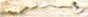 ···-	.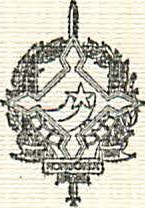 GOVERNO  DO  ES'l'.ADO DE RONDÔNIAGOVERNADORIADECRETO Nº	2419	DE	26	DE	JULHO	DE	1984O GOVERNADOR DO ESTADO DE RONDÔNIA , no uso	desuas atribuiçes legais,D E C R E T A :Art. 1º - Fica homologado o Regulamento do Fun do de Desenvolvimento Econômico e Social - FUNDES.Art . 2 º  - Este Decreto entrara em vigor na	da ta de sua publicação . JORGE TEIXEIRA DE OLIVEIRAGOVERNADOR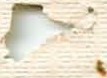 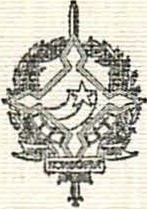 CONSELHO ESTADUAL DE DESENVOLVIMENTO ECONÔMICO E SOCIALRESOLUÇÃO Nº 01/84-CEDESO CONSELHO ESTADUAL DE DESENVOLVIMENTO ECONÔMICO E SOCIAL-CEDES, na forma do artigo 18 de seu Regimento	Inter no, eCONSIDERANDO a votação sobre o Regulamento do FUNDES objeto da reunião extraordinária do dia 11 de junho do corrente ano ,R E S O L V E :- APROVAR o Regulamento do Fundo de Desenvol vimento Econômico e Social - FUNDES, que faz parte integrante des-	ta Resolução .- DETERMINAR que o Regulamento seja	encami nhado para homologação do Senhor Governador, na forma Regimental .Porto Ve ho , 11 dé junho de 1984.JO {: J TEIXEIRA DE Or,tVEIRAi	Presidente. ,,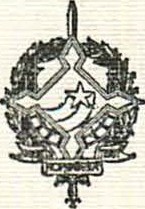 GOVERNO  DO  ESTADO  DE  RONDÔNIAGOVERNADORIA!	-	, \JJ_eJ-JANE E - S ONCELOS D	ELO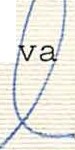 reta i;f3. E /iu i-	.	-VvV-...	f\A,:.:LTON ALMÉID:A SILVASec.de Est .da FazendaX\	!\ÁL	:ÍT s);'p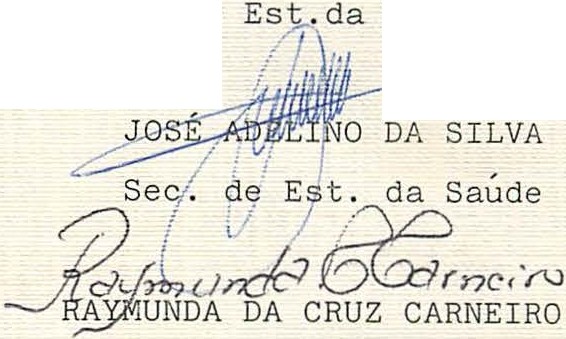 Sec .de Est .do Trabalho e Promoção Social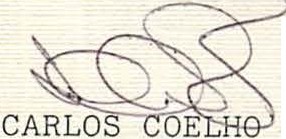 LUIZDE MENEZESSec . de Est . da Agricultura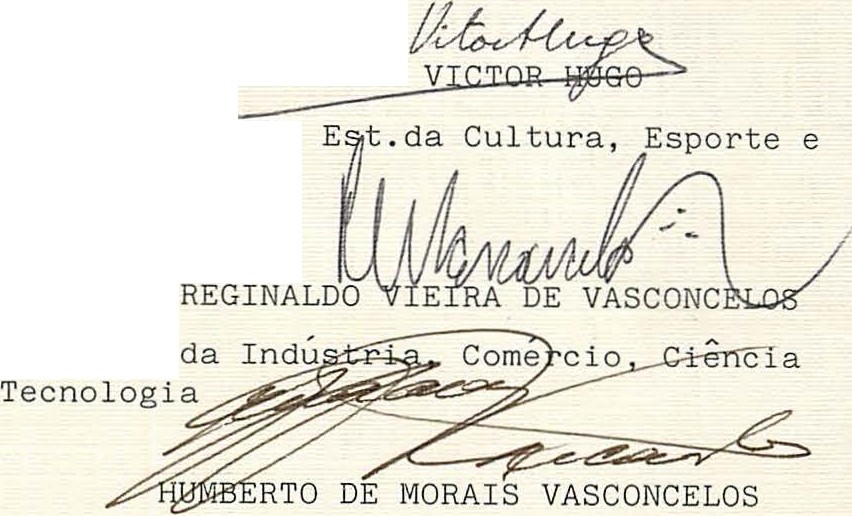 Sec. de Est . da Segurança PÚblica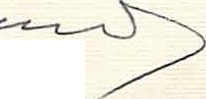 FILHOPresidente da Federação do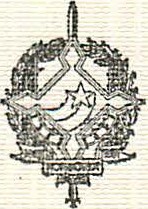 REGULAMENTO DO FUNDESCAPÍTULO I DOS OBJETIVOSArt. 1º - O Fundo de Desenvolvimento Econômico e Social do Estado de Rondônia - FUNDES, instituído pelo DECRETO LEI nº 063 de 20 de junho de 1983 e vinculado ao Conse lho	Esta dual de Desenvolvimento Econômico e Social - CEDES , tem por obj tivo servir como instrumento de suporte finance iro para impleme tação de projetos considerados prioritários ao desenvolvimento cb Estado, tais como:I Financiar as micro e pequena empresas in dustriais e agrícolas e as cooperativas agrícolas de produção e comercialização, dentro das seguintes modalidad es:Inversões fixas relativas à  implantação , am pliação e/ou modernização;Inversões em incorporação e criaçao de	tec nologia;- Financiamento e serviços prioritários	nas áreas de transportes, infra estrutura em produção agropecuária, abastecimento , armazenagem , turismo, hotelaria, saúde e educação;- Participação em empreendimentos econômicos privados, através da subscrição de ações pre ferencia is nominati­ vas ou quotas de capital de empresas, em nome do Governo do Esta do , cuja implantação , ampliação e/ou moderni zação sejam conside­ radas prioritárias para o desenvolvimento do Estado, a critério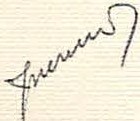 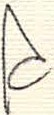 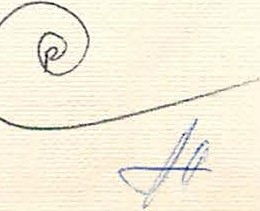 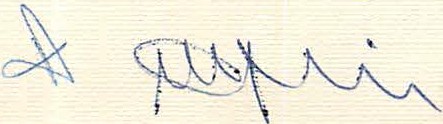 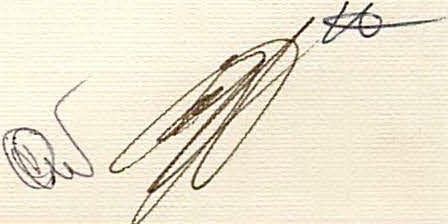 do Conselho Estadual de Desenvolvimento Econômico e Social-CEDES.- Financiar complementarmente , a fundo perd do e sempre sob a forma de contrapartida , os programas de forma ção e treinamento de mão-de-obra técnico-especializada,  progrmas e3ou projetos de estudos e pesquisas, programas de aç-ao	social e/ou cultural especificamente relacionados com os objetivos do FUNDES .§  l Q - Serão considerados também como empresa, para efeito de financiamento pelo FUNDES , além das Cooperativas Agricolas de produç ão e/ou comercialização, as pessoas ffsicas co mo produtor es rurais .§ 2Q Serão considerados produtores rurais p ra efei to de financiamento pelo FUNDES aqueles identificados e cadastrados pela Secretaria de Estado da Fazenda .CAPÍTULO II DOS RECURSOSArt. 2Q - Constituem recursos do FUNDES ;I - A parcela que for atribuida pelo Estado em seus orçamentos anuais , correspondente a 5% (cinco por cento) so bre a Receita Tributária apurada no exercicio anterior, exclusi ve o exercicio de 1982;II - Receitas proprias do Fundo; III - Rendas de seu patrimÔnia ;IV - Outras rendas eventuais .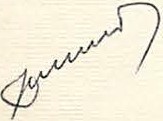 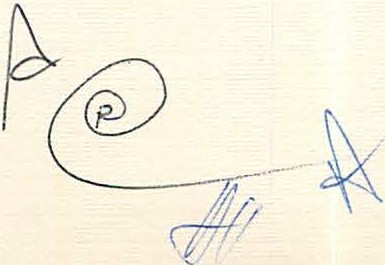 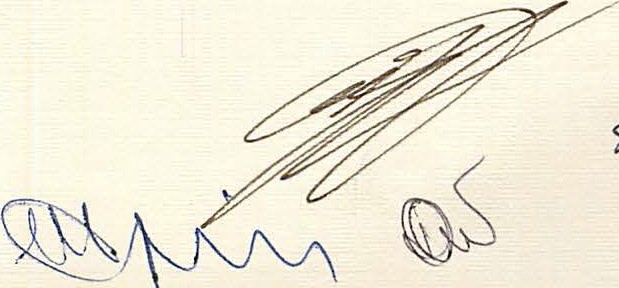 CAPÍTULO III DOS FINANCIAMENTOSArt. 32 - As aplicações previstas nos incisos I, II e III do Art . 12 deste Decreto, somente serão concedidas a empresa que :I - O controle do capital social pertença	abrasileiros residentes no Estado;- O controle do capital social na-o se	encon tra direta ou indiretamente em poder do Estado;- Estejam enquadradas nos seguintes critérios de conceituação de micro e pequena empresa:Considera-se micro-empresa industrial aqu la que possua até 20 pessoas ocupadas, faturamento anual ate 2.000 vezes o maior valor de referência (MVR) ;considera-se pequena empresa industrial aqu la que possua um faturamento anual até 10.000 MVR e até 100	pe soas ocupadas;Considera-se micro empresa agricola aquela cujo valor da produção anual seja de até 100 MVR;Considera-se pequena empresa agricola aqu la cujo valor da produção anual seja de 100 a 600 MVR;Considera-se produtor rural aquele que o va lor global de sua produção anual for de até 300 MVR.§  12 - Para fins de financiamento pelo	FUNDESas empresas de serviço e as cooperativa s agricolas de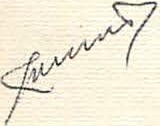 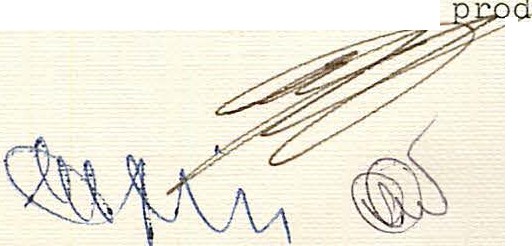 ----"7Ç;r./'i:rç ão e/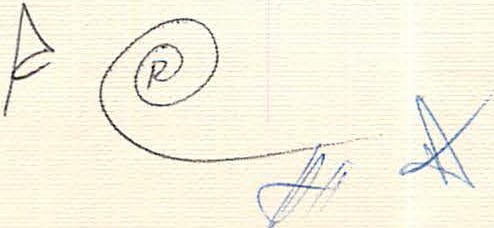 ..	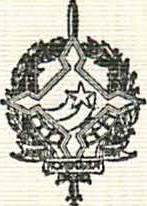 GOVERNO  D O  ESTADO  DE  RONDÔNIAGOVERNADORIAou comercialização, no que couber e salvo disposição	explÍcida deste regulamento, serão equiparadas às micro e pequenas empresas industriais, cabendo ao CEDES manifestar-se quando da constação de situação específica.§  2º - O CEDES definirá, anualmente , os setores que prioritariamente receberão financiamento do FUNDES.Art . 4º - Os recursos para aplicação nos	obj tivos previstos no inciso I do artigo 1º deste Decreto na-o	podrão ser inferiores a 70% (setenta por cento) das disponibilidades do FUNDES .Art . 5º - A destinação setorial dos recursos cb,FUNDES sera definida semestralmente pelo Conselho Estadual de Desenvolvimento Econômico e Social - CEDES, até o dia 15 do início de cada semestre .Art . 6º - Dentro dos três primeiros meses de cada exercicio, a Secretaria de Estado do Planejamento e Coorde nação Geral , proporá ao CEDES a incorporação dos recursos do exer cÍcio anterior não aplicados , ao programa que esteja em vigor .CAPÍTULO IVDA ADMINISTRAÇÃO,	,Art . 7 º  - O FUNDES sera vinculado ao CEDES, orgão da Governadoria ao qual serão consignados anualmente, os	re cursos a serem aplicados pelo FUNDO ./	Parágrafo Único - A consignaçao será	efetuada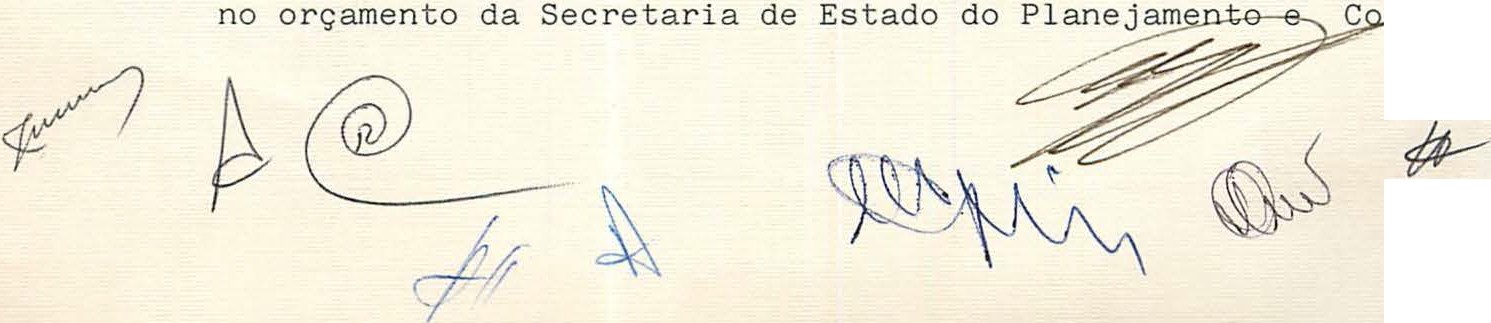 GOVERNO 00 ESTADO DE ROI"\DÔNIAGOVERNADORIAção Geral que funcionará como Órgão executivo das decisões	do CEDES .Art . 8º - As decisões do CEDES serão tomadas ' por unanimidade de votos , dos Conselhe iros presentes .CAPÍTULO V DAS ATRIBUIÇÕESArt . 9º - Compete ao Conselho Estadual de Desen volvimento Econômico e Social - CEDES :Fixar semestralmente a destinação setorial' dos recursos do FUNDES , através dos respectivos programas de apllcaço-es :Aprovar as modificações a serem introduzidas no programa de aplicação dos recursos do FUNDES ;c ) Aprovar os relatórios trimestrais , sobre a movimentação dos recursos do Fundo encaminhado pelo Banco do Es tado de Rondônia - BERON ;do FUNDES ;Fixar critérios para aplicação dos recursosAprovar as aplicações dos recursos do FUNDES destinadas ao atendimento dos objetivos do Art . 1º deste Decreto ;mento do FUNDES;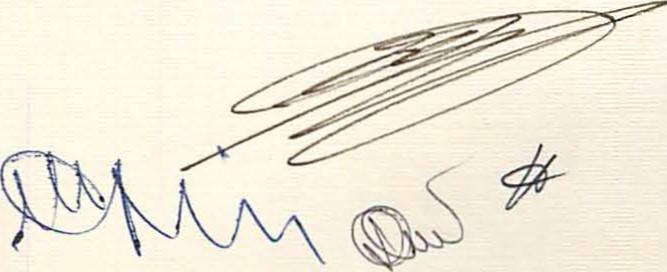 Fixar a sistemática operacional de funcionaFUNDES ;Promover a divulgação das Operações	do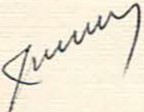 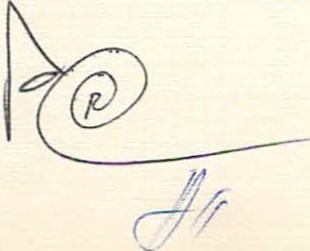 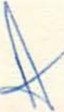 GOVERNO  DO  ESTADO DE RONDÔNIAGOVERNADORIAEstabelecer os limites, juros, correço-es mo netárias, taxas e assistência técnica e de administração, prazosde carência, amortização e forma de pagamento incidente sobre os financiamentos do FUNDES;Zelar pelo fiel cumprimento deste regulame to praticando para este fim todos os atos necessários, eResolver os casos omissos;CAPÍTULO VIDAS OPERAÇÕESArt. 10 - As operaço-es financeiras do   FUNDESserão realizadas por intermédio do Banco do Estado de Rondônia ' S/A.Art . 11 - Quando os recursos se destinarem aos objetivos constantes do Art . 1º deste Decreto, o Banco do Estado de Rondônia S/A ., processará a liberação dos recursos e a formu lação contratual com base na autorização do Presidente do CEDES e de acordo com as condições pré-estabe lecidas.Art. 12 - Serão debitados ao FUNDES os even tuais prejuízos que vierem a decorrer da aplicação de seus recur SOS .Parágrafo Único - As inadimplências eventuais só poderão ser debitadas ao Fundo por autorização do CEDES e após serem tomadas todas as medidas cabíveis de ordem bancária e jurl dica.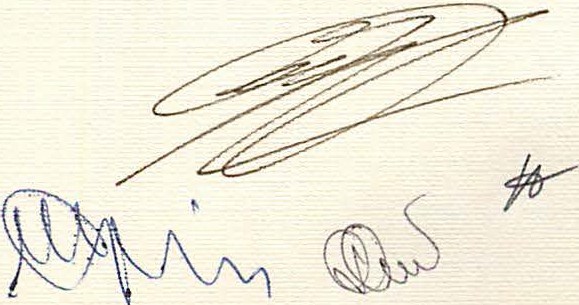 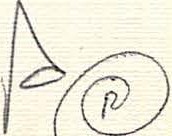 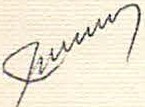 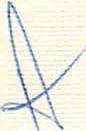 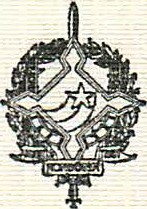 GOVERNO DO ESTADO DE RONDÔNIAGOVERNADORIAArt. 13 - A sistemática de elaboração de		pr posta de financiamento, análise, concessão dos recursos e fisca­ lização , será objeto de normas especificas definidas pela	Secre taria Executiva .Art. 14 - As aplicações que visem a atender os objetivos especificados nos incisos I, II e III do Art. 1º deste Decreto, referente ao valor das inversões progrrunadas, financiae	mento e participação ac ionária serão disciplinadas e terão	seuslimites definidos pelo CEDES.Art . 15 - Não será admitida a composiçao ou reescalonamento de financiamentos concedidos pelo FUNDES salvo em casos excepcionais plen amente justificados e analisados pelo CEDES .Art . 16 - As empresas ja'beneficiadas com	financiarnentos através do FUNDES , somente poderão obter novos	em préstimos desde que cumulativamente :- Tenham cumprido os respectivos	programas(	de inversoes objeto do financiamento anterior ;'/- Tenham amortizado , no mí'nimo 70% ( setenta por cento) do financ iam ento recebido; e- Hajam cumprido regulamente as obrigações , contratuais do financiamento anterior.Parágrafo Único - Os casos excepcionais de si nistros ou frustação de safra tendo o beneficiário do financ ia mento atendido os requisitos constantes dos incisos I e II deste artigo , serão objeto de estudo da Secretaria Executiva que emiti rá parece r ao CEDES a quem cabe rá decidir sobre a possibilidade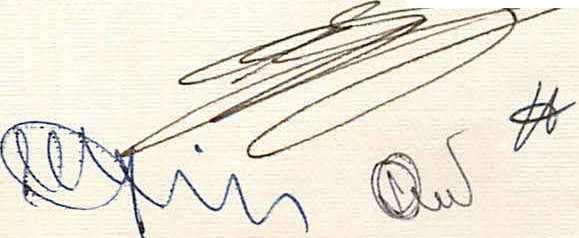                                    ce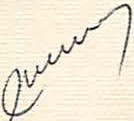 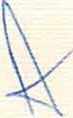 -/	--·-	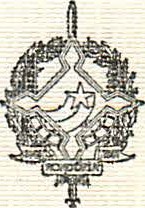 GOVERNO  DO  ESTADO  DE  RONDÔNIAGOVERNADORIAde novo financiamento .CAPÍTULO VII DAS GARANTIASArt . 17 - O Banco do Estado de Rondônia S/A , nas operaço-es com os recursos do FUNDES , nos termos dos incisosI e II do art. 1º deste Decreto , exigira a prestação da garantia real e/ou pessoal .Parágrafo Unico - A relação garantia / financi5 mento a ser observada pelo Banco do Estado de Rondônia S/A nas operações com recursos do FUNDES , será fixado pe lo CEDES .Art. 18 - Os bens constitutivos das	garantias de financiamento industriais e agricolas deverão ser segurados ' pelas empresas beneficiárias contra todos os riscos a que possam estar sujeitos, por valor nunca inferior ao da avaliação	desses bens, constando nas respectivas apólices , cláusula de endosso , instituindo o Banco do Estado de Rondônia S/A , como beneficiário .Art. 19 - As indenizações das Companhias Seg radoras, nos casos de sinistros, recebidos pelo Banco do Estado ' de Rondônia S/A , serão levados a crédito do FUNDES;CAPÍTULO VIIIDAS OPERAÇÕES IRREGULARES,Art. 20 - Quando o Agente financeiro e os  orgãos tecnicos , atraves de acompanhamento e fiscalização que obri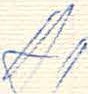 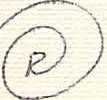 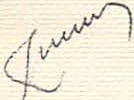 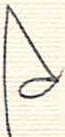 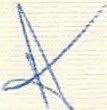 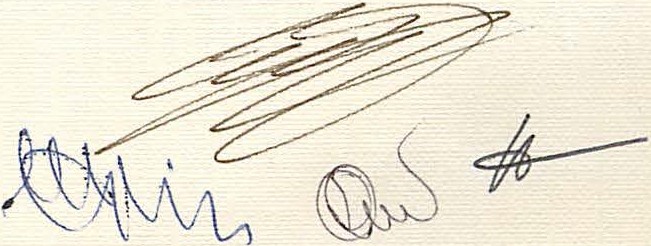 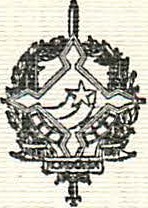 GOVERNO  DO  ESTADO  DE  RONDÔNIAGOV ERNADOR IAgatoriamente sera-o feitos, constatarem que a empresa desviou p ra outra finalidade recursos obtidos através do FUNDES será sus pensa imediatamente a entrega das parcelas devidas, se houver, eadotadas as seguintes medidas de acordo com a gravidade da ina dimplência :- Reembolso mediante cobrança amigável ou executiva, do valor de todas as parcelas entregues, aplicadas ou juros acrescentando-se ao total exiglvel, correção monetária plna, juros moratÓrios de 1% (um por cento) ao ano e pena cional de 10% (dez por cento) sobre o montante da divida.conver- Impedimento de empresa beneficiária,		de seus diretores ou de empresas em que estes detenham poder de		di reção pleitearem qualquer favor concedido e administrado pela Se cretaria de Indústria, Comércio, Ciência e Tecnologia, Secreta­ ria da Fazenda e Banco do Estado de Rondônia S/A, relativos	aos incentivos fiscais, créditos ou financiamentos além das	medidas que o o BERON julgar aplicáveis.Parágrafo Único - Não se aplica às empresas de cuja diretoria participem diretores da empresa inadimplente	o disposto do inciso II deste artido desde que aquelas empresas Prs?. cedam a substituição dos mesmos diretores dentro do prazo de	30 (trinta) dias a partir da notificação que o Banco do Estado	de Rondônia S/A, lhes fizer.CAPÍTULO IXDAS DISPOSIÇÕES GERAISArt. 21 - Anualmente a Secretaria de Estado do Coordenação GEral consignará no seu orçamento	os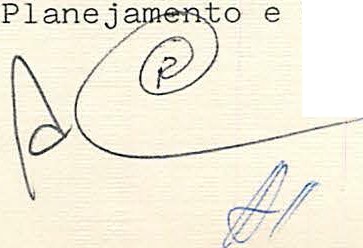 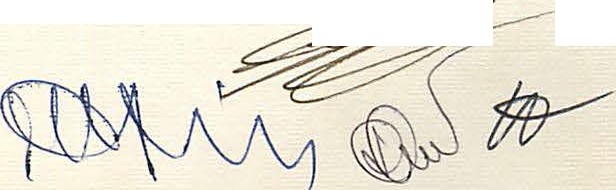 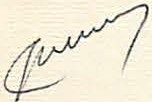 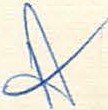 •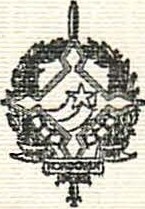 GOVERNO  DO  ESTADO  DE  RONDÔNIAGOVERNADORIArecursos programados do FUNDES.Parágrafo Único - As dotações orçamentárias de que trata este artigo serão empenhadas em favor do Banco do Esta do de Rondônia S/A, pelo valor global das aplicações semestral mente, de acordo com a destinação setorial aprovada pelo CEDES .Art. 22 - O Banco do Estado de RondôniaS/A,providenciará para que o FUNDES tenha registros contábeis	pr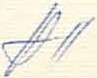 prios, que serão colocados à disposição do CEDES sempre que soli citados .§ 1º - Mensalmente o Banco do Estado de Rondô­ nia S/A fornecerá ao CEDES, a posição financeira detalhada do FUNDES para efeito de conhecimento da disponibilidade de recur sos e acompanhamento das aplicações .§ 2º - Trimestralmente, o Banco do Estado de Rondônia S/A, enviara ao CEDES relatórios dos resultados na admi nistração dos recursos do FUNDES .§ 3º - Os contratos de financiamento com recur sos do FUNDES sera-o obrigatoriamente registrados na Secretaria c:EEstado do Planejamento e Coordenação Geral, como Secretária Exe­ cutiva .Art. 23 - Os recursos do FUNDES na-o aplicados em cada exercicio de acordo com a respectiva programação, ou não vinculados a operações já aprovadas pe lo Banco do Estado de Ron dÔnia S/A , serão reprogramados e utilizados para aplicação no exercício seguinte .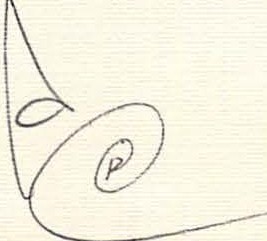 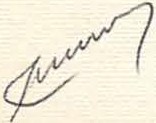 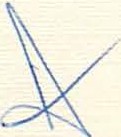 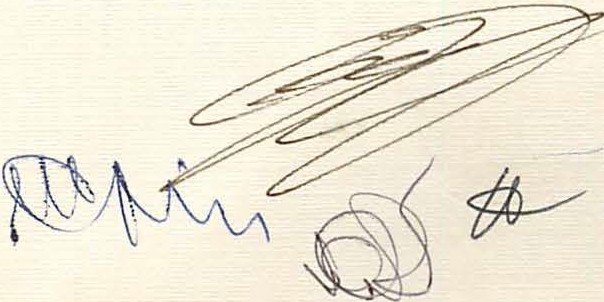 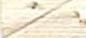 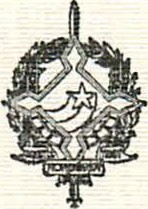 GOVERNO DO ESTADO DE RONDÔNIAGOVERNADORIAArt. 24 - O CEDES baixará as normas	compleme tares necessarias ao seu funcionamento e execução deste Decreto .Parágrafo Único - As decisões do CEDES objeto de Resoluções assinadas pelo seu Presidente e demais bros .ser-aomem,	'Art . 25 - O numerario correspondente	as	dotações orçamentárias destinadas ao FUNDES, será entregue em duodé cimos , em quotas estabelecidas na programação financeira da Se cretaria de Estado do Planejamento e Coordenação Geral .Art . 26 - Não receberá os benefícios do FUNDES, os Conselheiros membros do CEDES, bem como as empresas em que e tes detenham poder de direção e/ou sejam acionistas ou cotistas .Art. 27 - Esta Resolução entrará em vigor	na data de sua publicação ..<.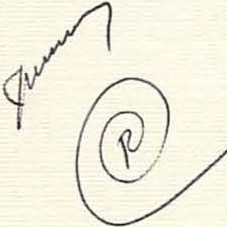 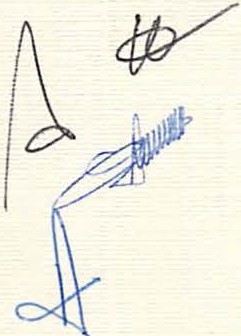 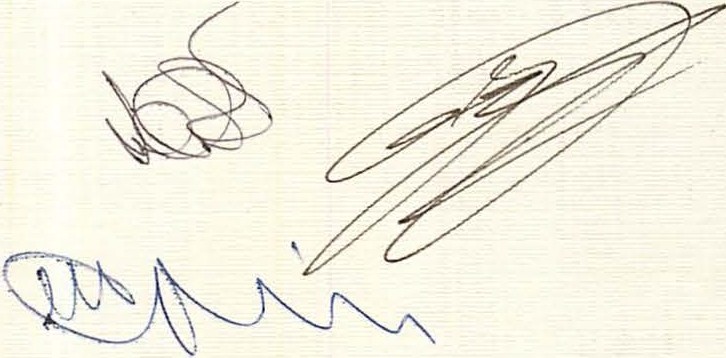 